POLSKA AKADEMIA NAUK  WYDZIAŁ NAUK MEDYCZNYCH KOMITET REHABILITACJI, KULTURY FIZYCZNEJ I INTEGRACJI SPOŁECZNEJ  http://krkfis.pan.pl  10-243 Olsztyn, ul. Bydgoska 33  	 	 	tel. (+48 89) 526 69 86  Olsztyńska Szkoła Wyższa  	 	 	 	tel./fax. (+48 89) 526 04 00 im. Józefa Rusieckiego  	 	 	 	e-mail: kklukowski@wp.pl;  	 	 	 	 	 	 	 	dariusz.czaprowski@interia.pl  	 	 	 	 	 	 	 	krkfis_pan@wp.pl  STANOWISKO KOMITETU REHABILITACJI, KULTURY FIZYCZNEJ  I INTEGRACJI SPOŁECZNEJ POLSKIEJ AKADEMII NAUK W SPRAWIE URZĄDZEŃ I BEZPIECZEŃSTWA PROCEDUR STOSOWANYCH  W KRIOTERAPII OGÓLNOUSTROJOWEJ Komitet Rehabilitacji, Kultury Fizycznej i Integracji Społecznej Polskiej Akademii Nauk, na podstawie badań naukowych oraz opinii ekspertów uznaje, iż zgodnie z aktualnym stanem wiedzy, urządzeniami do krioterapii ogólnoustrojowej - komorami kriogenicznymi, są urządzenia z możliwością regulacji i uzyskania wewnątrz komory temperatur od -100 do -150 stopni Celsjusza, z zapewnioną możliwością oddychania powietrzem atmosferycznym oraz obserwacji wzrokowej osób korzystających z zabiegu przez personel. Ponadto urządzenia te powinny być wyposażone w czujniki określające poziom tlenu w powietrzu wewnątrz  komory, system alarmowy oraz wyjście awaryjne, co zapewnia możliwość prawidłowego wykonania zabiegów pod względem oddziaływania na organizm ludzki oraz zachowania bezpieczeństwa.  Krioterapia ogólnoustrojowa jest przedmiotem szeregu badań naukowych, co ma odzwierciedlenie w coraz większej liczbie publikacji w renomowanych polskich  i międzynarodowych czasopismach naukowych. Niemniej jednak Komitet wskazuje na konieczność prowadzenia dalszych badań najwyższej jakości, z zachowaniem wszelkich  zasad eksperymentu naukowego, dla wiarygodnego potwierdzenia przydatności tej metody  w rehabilitacji.  Urządzenia do krioterapii powinny być zarejestrowane w Urzędzie Rejestracji Produktów Leczniczych, Wyrobów Medycznych i Produktów Biobójczych oraz spełniać normy, standardy i rekomendacje określone przez wiarygodne stowarzyszenia naukowe  i organizacje certyfikujące.   Krioterapia jest metodą fizjoterapeutyczną, powszechnie w Polsce stosowaną  w rehabilitacji, medycynie sportowej, odnowie biologicznej i kosmetologii. Publikacje  i badania naukowe dotyczące tej metody, prowadzone przez ośrodki naukowo-badawcze  i placówki medyczne powinny wyznaczać kierunki jej rozwoju, umożliwiając dalszą parametryzację techniki wykonywania zabiegów oraz standaryzację urządzeń do krioterapii, gwarantując bezpieczeństwo jej stosowania.  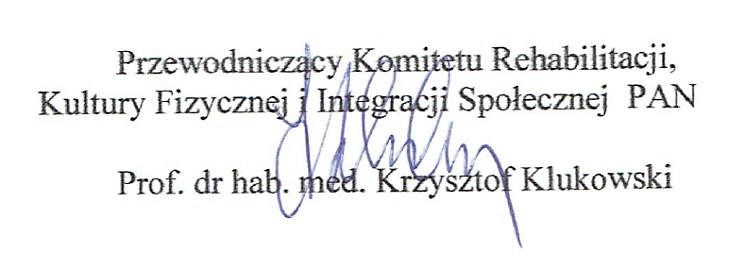 